DORETTA PACHECO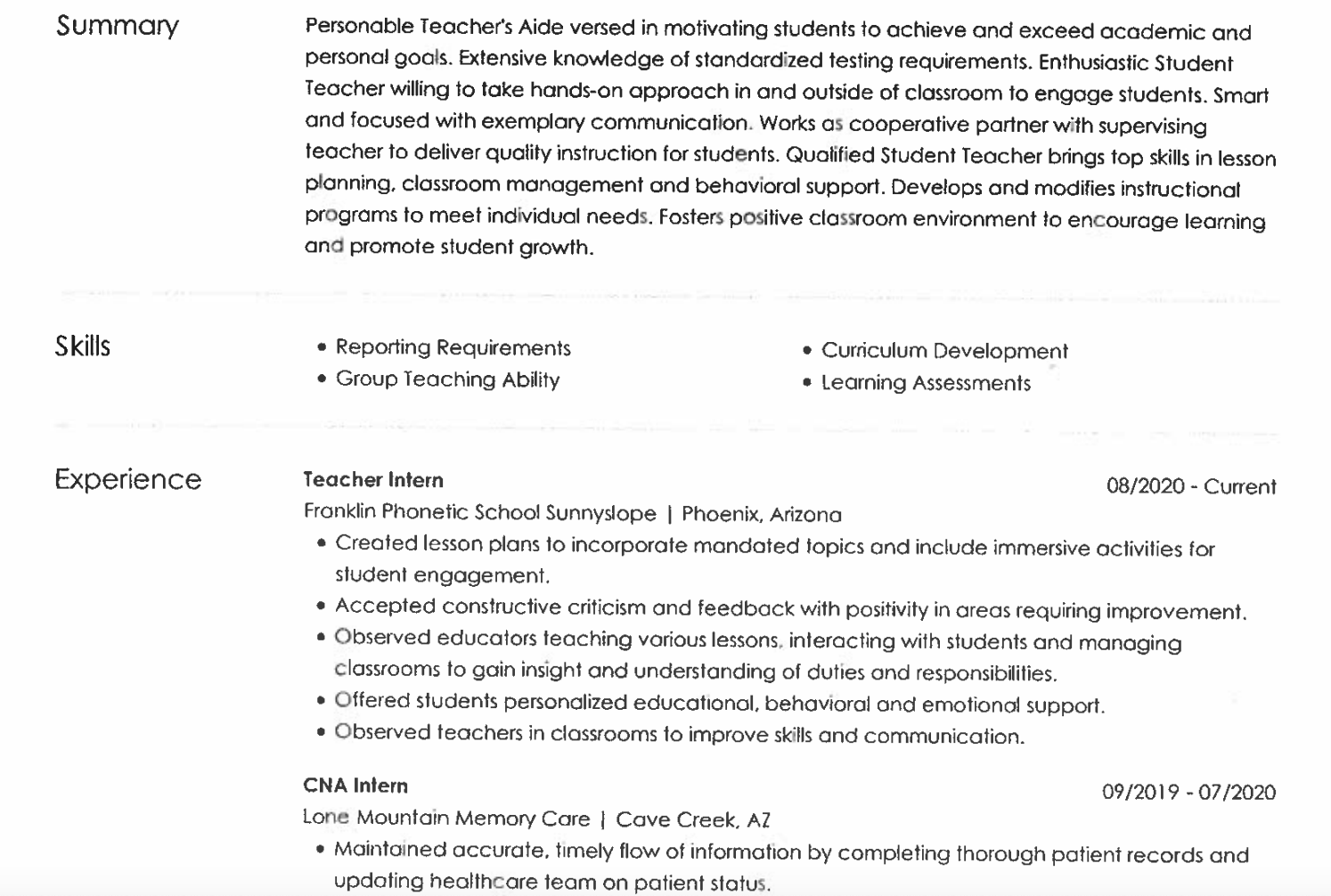 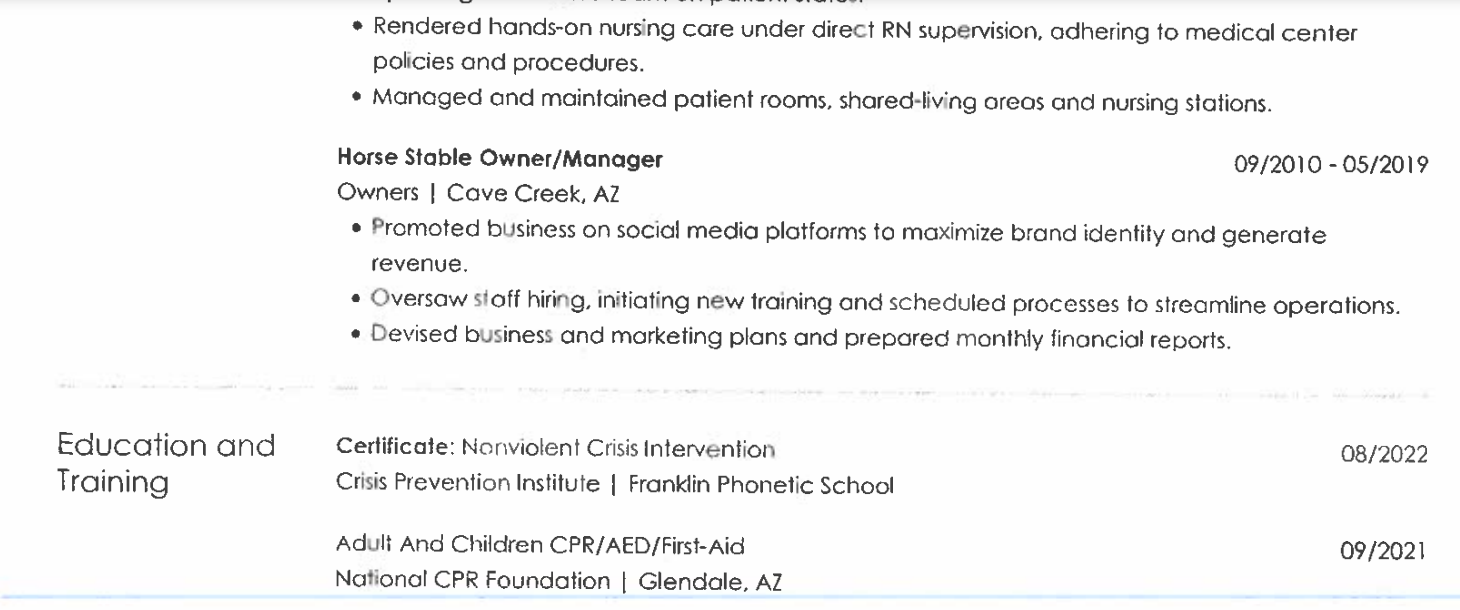 